Employee Bad Attitude Warning Letter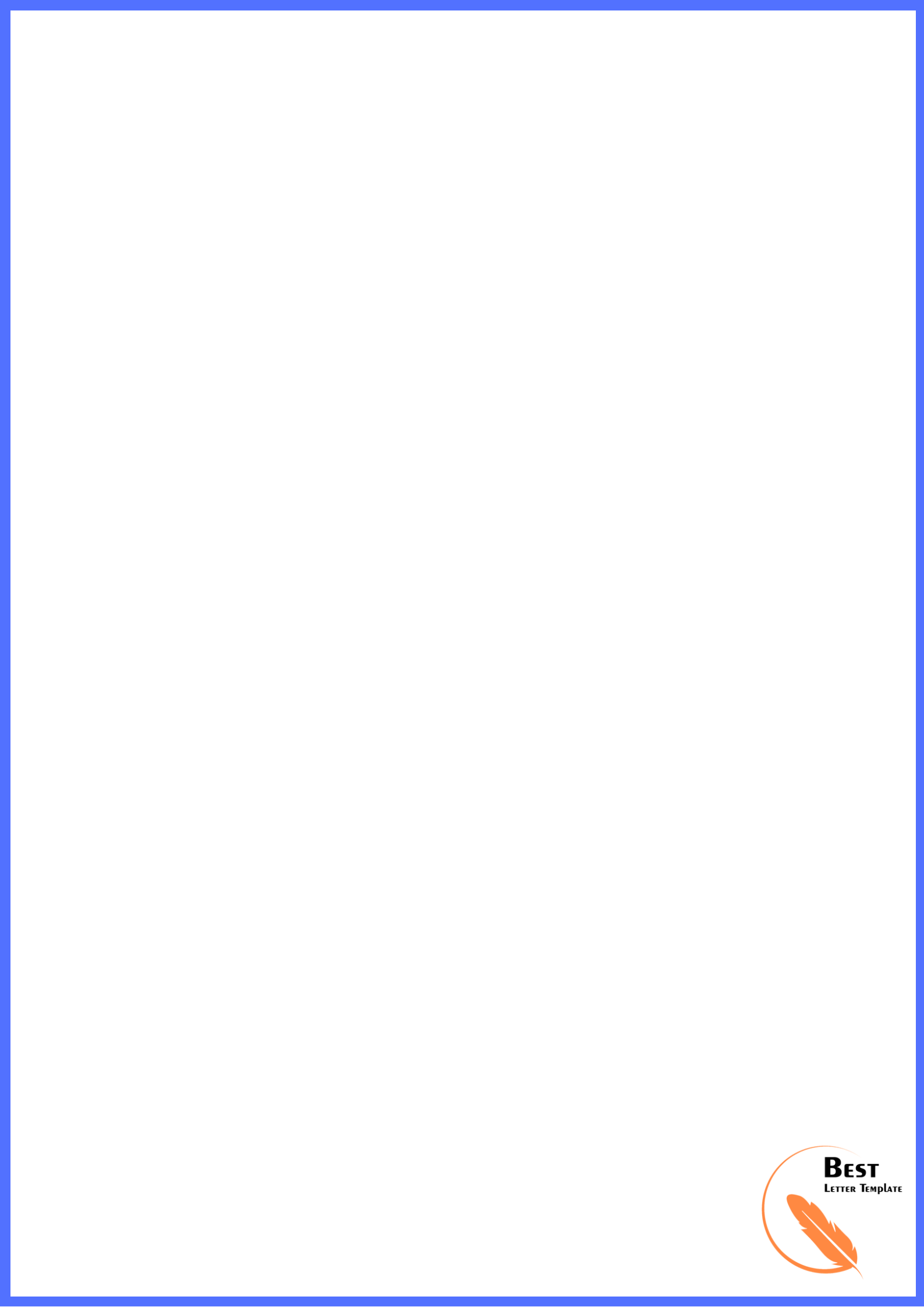 From,Denise V Fulk,3495 Bryan AvenueMinneapolisDate: 10th June 2020To,Lora E Flowers1708 Marshville RoadWest NyackSubject: Warning LetterDear all,I am writing this letter to you because your recent behavior has been brought to my attention by other staff of the office. Your actions and behavior are very shameful, especially with your women colleagues. This is going to be your last warning regarding your behavior. I hope to look forward to seeing a positive change in you.Yours sincerely,Denise V Fulk